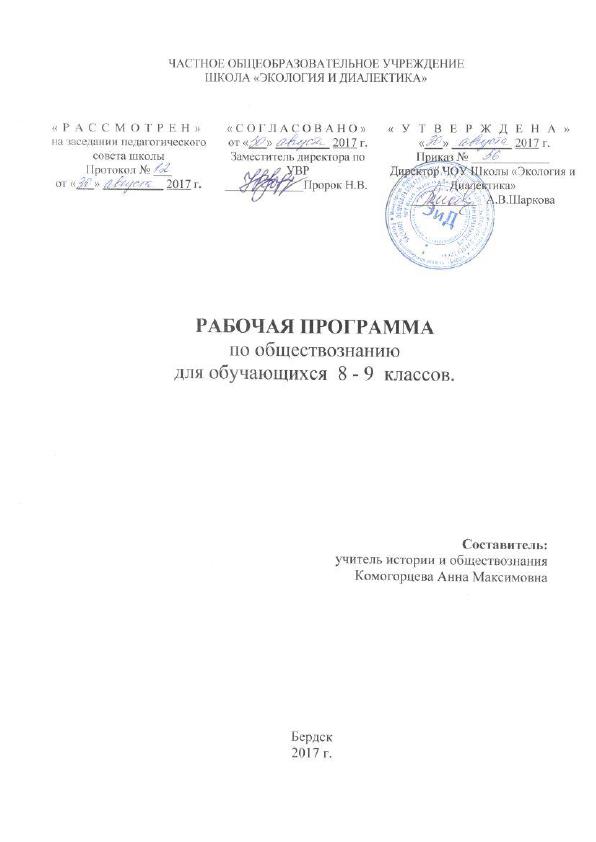 Пояснительная запискаДанная рабочая программа учебного предмета «Обществознание» для обучающихся  8-9 классов разработана на основе требований к результатам освоения ООП ООО ЧОУ Школы «Экология и Диалектика» на 2015-.г. в соответствии с ФКГОС ООО.Изучение обществознания направлено на достижение следующих целей:воспитание общероссийской идентичности, патриотизма, гражданственности, социальной ответственности, правового самосознания, толерантности, приверженности ценностям, закрепленным в Конституции Российской Федерации;развитие личности на исключительно важном этапе ее социализации в подростковом возрасте, становление социального поведения, основанного на уважении закона и правопорядка; углубление интереса к изучению социальных и гуманитарных дисциплин; формирование способности к личному самоопределению, самореализации, самоконтролю; повышение мотивации к высокопроизводительной, наукоемкой трудовой деятельности;формирование у обучающихся целостной картины общества, адекватной современному уровню знаний о нем и доступной по содержанию для школьников младшего и среднего подросткового возраста; освоение учащимися тех знаний об основных сферах человеческой деятельности и о социальных институтах, о формах регулирования общественных отношений, которые необходимы для взаимодействия с социальной средой и выполнения типичных социальных ролей человека и гражданина;овладение учащимися умениями получать из разнообразных источников и критически осмысливать социальную информацию, систематизировать, анализировать полученные данные; освоение ими способов познавательной, коммуникативной, практической деятельности, необходимых для участия в жизни гражданского общества и правового государства;формирование у обучающихся опыта применения полученных знаний и умений для определения собственной позиции в общественной жизни; для решения типичных задач в области социальных отношений; для осуществления гражданской и общественной деятельности, развития межличностных отношений, включая отношения между людьми различных национальностей и вероисповеданий, а также в семейно-бытовой сфере; для соотнесения собственного поведения и поступков других людей с нравственными ценностями и нормами поведения, установленными законом; для содействия правовыми способами и средствами защите правопорядка в обществе.	Задачи изучения обществознания:создание условий для социализации личности;воспитание чувства патриотизма, уважения к своей стране, к правам и свободам человека, демократическим принципам общественной жизни; формирование знаний и интеллектуальных умений; воспитания уважения к семье и семейным традициям; формирование основ мировоззренческой, нравственной, социальной, политической, правовой и экономической культуры; воспитание толерантного отношения к людям другой национальности; воспитания уважения к трудовой деятельности.Планируемые результатыВ результате изучения обществознания (включая экономику и право) ученик долженЗнать/пониматьсоциальные свойства человека, его взаимодействие с другими людьми;сущность общества как формы совместной деятельности людей;характерные черты и признаки основных сфер жизни общества;содержание и значение социальных норм, регулирующих общественные отношения.Уметьописывать основные социальные объекты, выделяя их существенные признаки; человека как социально-деятельное существо; основные социальные роли;сравнивать социальные объекты, суждения об обществе и человеке, выявлять их общие черты и различия;объяснять взаимосвязи изученных социальных объектов (включая взаимодействия человека и общества, общества и природы, сфер общественной жизни);приводить примеры социальных объектов определенного типа, социальных отношений; ситуаций, регулируемых различными видами социальных норм; деятельности людей в различных сферах;оценивать поведение людей с точки зрения социальных норм, экономической рациональности;решать познавательные и практические задачи в рамках изученного материала, отражающие типичные ситуации в различных сферах деятельности человекаосуществлять поиск социальной информации по заданной теме из различных ее носителей (материалы СМИ, учебный текст и другие адаптированные источники); различать в социальной информации факты и мнения;самостоятельно составлять простейшие виды правовых документов (записки, заявления, справки и т.п.).Использовать приобретенные знания и умения в практической деятельности и повседневной жизни для:полноценного выполнения типичных для подростка социальных ролей;общей ориентации в актуальных общественных событиях и процессах;нравственной и правовой оценки конкретных поступков людей;реализации и защиты прав человека и гражданина, осознанного выполнения гражданских обязанностейпервичного анализа и использования социальной информации;сознательного неприятия антиобщественного поведения.Основное содержание программы обществознаниядля 8 классов (36 часа)Обществознание в 8 классе включает в себя изучение 4 тем, каждая тема разбита на 1-2 урока и предполагает выделение специальных уроков-практикумов, на которых учащиеся выполняют практические задания, развивают свои познавательные, коммуникативные умения, закрепляют на практике усвоенное содержание Учебный план отводит на обществознание в 8 классе 1 час в неделю, всего 34часа.В соответствии письмом Министерства образования и науки Российской Федерации от 07.08.2014 № 08-1045 «Об изучении основ бюджетной грамотности в системе общего образования» в рабочую программу были добавлены новые темы: «Карманные деньги: за и против», «Бюджет моей семьи», «Бюджет государства и семьи», «Государственный бюджет Российской Федерации», «Банковская система России», «Пенсионные программы».Введение. Знакомство с курсом  «Обществознание»Раздел 1. Личность и общество (4 часа)Быть личностью. Общество как форма жизнедеятельности людей.Развитиеобщества.Практикум по теме «Личность и общество»Раздел 2. Сфера духовной культуры (8 часов)Сфера духовной жизни. Мораль.Долг и совесть.Моральный выбор – это ответственность. Образование.Наука в современном мире.Религия как одна из форм культуры.Практикум по теме «Сфера духовной культуры»Раздел 3. Экономика (13 часов)Экономика и ее роль в жизни общества.Главные вопросы экономики.Собственность.Рыночная экономика. Банковская система Российской Федерации.Производство – основа экономики.Предпринимательскаядеятельность.Роль государства в экономике. Государственный бюджет Российской Федерации.Распределение доходов. Карманные деньги: за и против.Потребление.Инфляция и семейная экономика. Бюджет моей семьи. Бюджет государства и семьи.Безработица, ее причины и последствия. Пенсионные программы.Мировое хозяйство и международная торговля.Практикум по теме «Экономика»Раздел 4. Социальная сфера (5 часов)Социальная структура общества.Социальные статусы и роли.Нации и межнациональные отношения.Отклоняющееся поведение. Практикум по теме «Социальная сфера»Итоговое повторение (5 часа)Личность и общество. Духовная культура общества.Государство и экономикаИтоговая контрольная работа.Основное содержание программы обществознания для 9 классов (34 часа)	Обществознание в 9 классе включает в себя изучение 2 разделов: «Политика», даёт обобщённое представление о власти и отношениях по поводу власти, раскрывает роль государства, возможности участия граждан в управлении делами общества. Раздел «Право» вводит обучающихся в сложный и обширный мир права и закона. Часть уроков отводится вопросам теории права, другая — отраслям права. Особое внимание уделено элементам конституционного права. Рассматриваются основы конституционного строя РФ, федеративного устройства РФ, государственного устройства РФ, а также механизм реализации и защиты прав и свобод гражданина РФ. Учащимся предъявляются в определённой мере систематизированные знания о праве. Каждый раздел предполагает проведение проверочной контрольной работы.В конце курса обществознания в 9 классе предполагается итоговая контрольная работа. Учебный план отводит на обществознание в 9 классе 1 час в неделю, всего 33 часа.В соответствии письмом Министерства образования и науки Российской Федерации от 07.08.2014 № 08-1045 «Об изучении основ бюджетной грамотности в системе общего образования» в рабочую программу были добавлены новые темы: «Карманные деньги: за и против», «Бюджет моей семьи», «Бюджет государства и семьи», «Государственный бюджет Российской Федерации», «Банковская система России», «Пенсионные программы».Раздел 1. Политика (9 часов) Политика и власть. Государство. Бюджет Российской Федерации. Банковская система Российской Федерации. Политические режимы. Правовое государство. Гражданское общество и государство. Участие граждан в политической жизни. Политические партии и движения. Гражданин – человек, имеющий права. Контрольная работа.Раздел 2. Право (21 час) Право: его роль в жизни общества и государства. Правоотношения и субъекты права. Правонарушения и юридическая ответственность. Правонарушения и юридическая ответственность. Правоохранительные органы. Конституция РФ. Основы конституционного строя РФ. Права и свободы человека и гражданина. Права и свободы человека и гражданина. Гражданские правоотношения. Право на труд. Карманные деньги: за и против. Бюджет моей семьи. Бюджет государства и семьи. Трудовые правоотношения. Семейные правоотношения. Семейные правоотношения. Административные правоотношения. Уголовно-правовые отношения. Уголовно-правовые отношения. Социальные права. Пенсионные программы. Международно-правовая защита жертв вооруженных конфликтов. Право в жизни человека. Контрольная работа по теме «Право»Итоговое повторение (4 часа) Правовое государство и его граждане. Право в жизни человека. Политика и право.Тематическое планирование8 класс9 класс№ТЕМАкорректировка1ВведениеТема 1. Личность и общество42Быть личностью3Общество как форма жизнедеятельности людей.4Развитие общества5Практикум по теме «Личность и общество»Тема 2. Сфера духовной культуры86Сфера духовной жизни.7Мораль.8Долг и совесть.9Моральный выбор – это ответственность10Образование.11Наука в современном мире.12Религия как одна из форм культуры13Практикум по теме «Сфера духовной культуры»Тема 3. Экономика1314Экономика и ее роль в жизни общества15Главные вопросы экономики16Собственность17Рыночная экономика. Банковская система Российской Федерации18Производство – основа экономики.19Предпринимательская деятельность.20Роль государства в экономике.Государственный бюджет Российской Федерации.21Распределение доходов. Карманные деньги: за и против.22Потребление.23Инфляция и семейная экономика. Бюджет моей семьи. Бюджет государства и семьи.24Безработица, ее причины и последствия. Пенсионные программы25Мировое хозяйство и международная торговля26Практикум по теме «Экономика»Тема 4. Социальная сфера527Социальная структура общества28Социальные статусы и роли.29Нации и межнациональные отношения30Отклоняющееся поведение31Практикум по теме «Социальная сфера»Итоговое повторение532-33Личность и общество. Духовная культура общества34-35Государство и экономика36Итоговое повторение№ТЕМАкорректировка1ВведениеТема 1. Политика92Политика и власть.3Государство. Бюджет Российской Федерации. Банковская система Российской Федерации4Политические режимы.5Правовое государство6Правовое государство7Участие граждан в политической жизни8Политические партии и движения9Гражданин – человек, имеющий права.10Практикум по теме «политика»Тема 2. Право2111Право: его роль в жизни общества и государства12Правоотношения и субъекты права.13Правонарушения и юридическая ответственность14Правонарушения и юридическая ответственность15Правоохранительные органы16Конституция РФ17Основы конституционного строя РФ18Права и свободы человека и гражданина.19Права и свободы человека и гражданина.20Гражданские правоотношения21Право на труд. Бюджет моей семьи. Бюджет государства и семьи.22Трудовые правоотношения23Семейные правоотношения24Семейные правоотношения25Административные правоотношения26Уголовно-правовые отношения27Уголовно-правовые отношения28Социальные права. Пенсионные программы29Международно-правовая защита жертв вооруженных конфликтов30Право в жизни человека31Практикум по теме «Право»Итоговое повторение332Правовое государство и его граждане33Право в жизни человека34Политика и право